Ementa: Manutenção asfáltica na Rua Samuel Fragoso Coimbra - Vila Nova.Senhor Presidente,Senhores Vereadores,Justificativa: Considerando que na Rua Samuel Fragoso Coimbra, altura do número 19, no Jd. Vila Nova, existem buracos que dificultam a passagem dos veículos, sendo via de muito tráfego;A Vereadora Mônica Morandi requer nos termos do art. 127 do regimento interno, que seja encaminhada a Exma. Prefeita Municipal a seguinte indicação: Requer que seja feita a manutenção asfáltica, no local acima citado, com urgência. Valinhos, 13 de setembro de 2023.AUTORIA: Mônica MorandiFotos anexas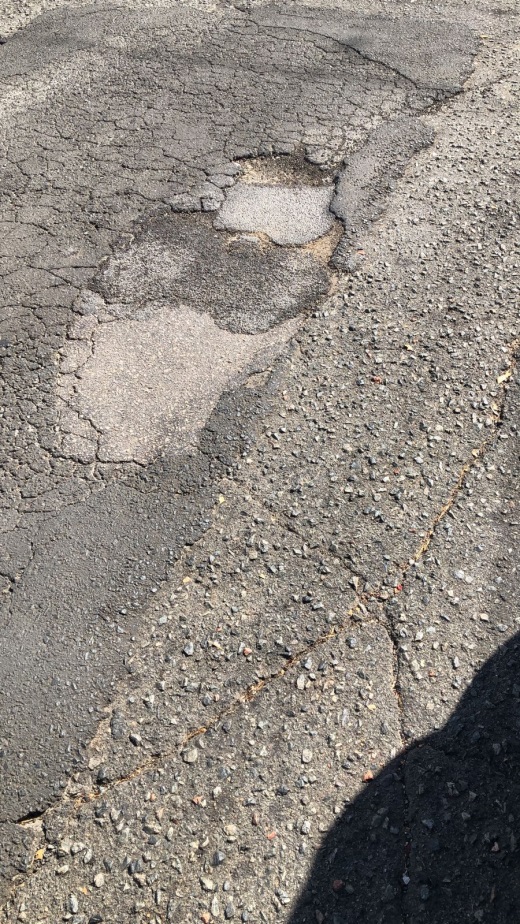 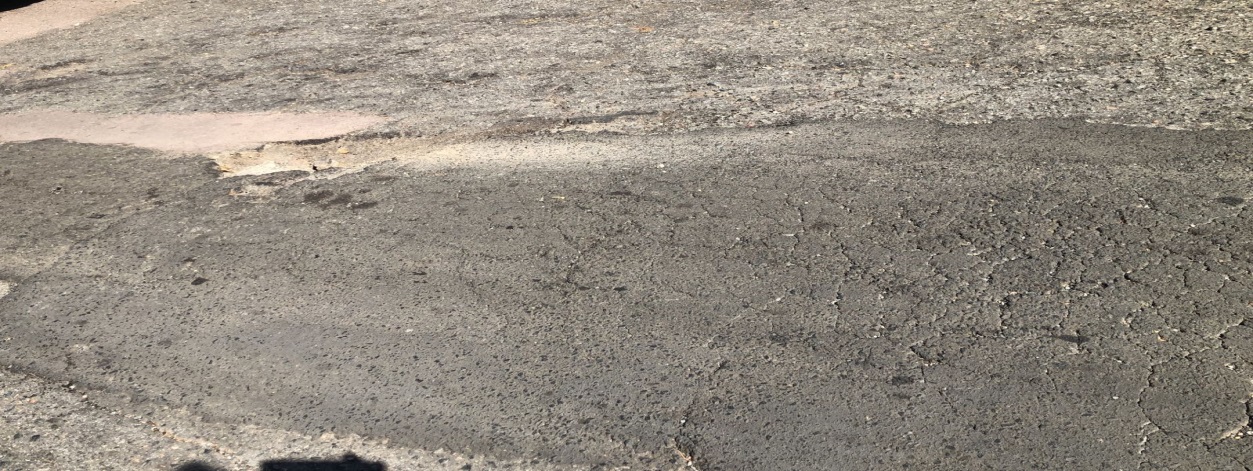 